四川信息职业技术学院科技处文件学院科技处〔2023〕015号关于申报2023年度四川大学生思想政治教育研究中心课题的通知各位教职工：2023年度四川大学生思想政治教育研究中心课题申报已经开始，请根据申报通知积极申报。要求如下：1．申报书和活页各一式3份；电子稿通过协同发到张金玲处。2．申报截止时间：2023年4月20日。附件：附件1：申报公告及申报指南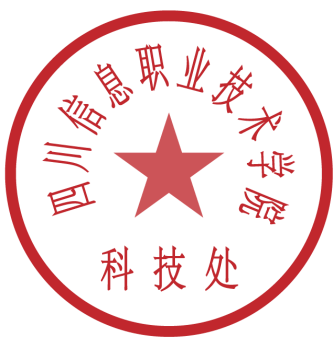 附件2：申报书及活页四川信息职业技术学院科技处                                   2022年2月2日四川信息职业技术学院科技处         2023年2月2日印发附件1：2023年度四川大学生思想政治教育研究中心课题申报公告为了加强大学生思想政治教育研究的现实性，扩大大学生思想政治教育研究的视野，四川大学生思想政治教育研究中心对2023年的课题指南作了进一步完善。现将《课题申报公告》和《2023年四川大学生思想政治教育研究中心课题指南》（2023年中心课题指南.doc）予以发布，并将申报工作的有关事宜公告如下：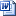  一、2023年度四川大学生思想政治教育研究中心课题立项的指导思想是，深入贯彻落实习近平总书记在学校思想政治理论课教师座谈会上的重要讲话精神，认真落实《关于深化新时代学校思想政治理论课改革创新的若干意见》《关于加快构建高校思想政治工作体系的意见》《关于全面深化新时代教师队伍建设改革的意见》《关于加强新时代中小学思想政治理论课教师队伍建设的意见》等文件精神，围绕立德树人，推动大学生思想政治工作贯穿教育教学全过程。 二、选题应主要以《2023年四川大学生思想政治教育研究中心课题指南》为依据。申报者可结合实际自行设计课题名称和研究内容。题目应当新颖，以小见大，切记空乏，研究内容要有较强的问题性、学理性和针对性。对跨学科的课题，请选择主要学科填写。 三、课题分重点课题、一般和自筹课题三个类别，本中心将根据选题和论证确定课题级别。重点课题要求在2－3年完成，一般课题、自筹课题要求在1－2年完成。 四、申请人自觉避免一题多报、交叉申请和重复立项。2023年度四川大学生思想政治教育研究中心课题申报作如下限定：（1）课题负责人同年度只能申报一个本次年度课题。（2）已获本中心立项尚未结题的项目负责人不得申报本年度课题。（3）不得以已出版的内容基本相同的研究成果申请四川大学生思想政治教育研究中心课题。（4）已获同级及以上课题资助且尚未结题的。研究成果同时受多项同级课题资助，该成果不能作为我中心立项项目的结题成果。 五、项目结题要求可以参考中心网站文件《四川大学生思想政治教育研究中心关于年度项目成果要求及立项资助办法》。项目负责人在课题在研期间，积极撰写研究论文，至少参加1次中心组织的学术会议（因特殊情况可委托课题组成员参加），作为课题中期考核的基本条件。立项课题通过中期考核后，中心拨付总经费的1/2。 六、申报程序和受理单位。申请人下载申请书和论证活页（四川大学生思想政治教育研究中心《课题论证》活页.doc 四川大学生思想政治教育研究中心项目申请书（2022年修订）.doc），将填好的申请书、论证活页（各一式三份），交所在单位科研管理部门审核、签署意见并盖章。所在单位科研管理部门汇总后，集中寄送至四川大学生思想政治教育研究中心。申请书、论证活页的电子文档发至中心邮箱dxsszzx2022@163.com。四川大学生思想政治教育研究中心不受理个人直接报送的申请书。申报所需材料见附件或文中超链接，也可从四川大学生思想政治教育研究中心网站下载。 七、申报截止日期： 2023年4月30日（以到达邮戳为准）。 地 址：四川省南充市顺庆区师大路1号西华师大一期文科楼409四川大学生思想政治教育研究中心 联系人：何力        邮 编：637009 电 话：0817-2568499，18282011509； E-mail：dxsszzx2022@163.com                 四川大学生思想政治教育研究中心         二〇二三年一月十日2023年四川大学生思想政治教育研究中心课题指南一 党的二十大精神与大学生思想政治教育党的二十大精神的思想政治教育意义中国共产党坚定历史自信的思想政治教育意义“三个务必”的价值意蕴与实践要求研究党的自我革命精神研究开辟马克思主义中国化时代化新境界的基本原则新时代中国共产党推进理论创新的理论和实践逻辑“两个结合”的现实意义中华优秀传统文化与科学社会主义价值观主张的高度契合性中国式现代化的中国特色和本质要求中国式现代化建设中传承中华文明的内涵与价值新时代中国共产党坚持发扬斗争精神全过程人民民主的优越性与实现路径研究推进文化自信自强的现实途径研究建设具有强大凝聚力和引领力的社会主义意识形态研究弘扬以伟大建党精神为源头的中国共产党人精神谱系增强中华文明传播力影响力研究二 高校思想政治理论课教学研究信息时代的教学如何彰显高校立德树人价值研究信息技术与高校思想政治理论课教学融合研究虚拟仿真技术在高校思政课建设中的应用研究高校思想政治理论课教师教学能力提升研究高校优秀思政课教师培育机制创新研究创新高校思政课教师的评价机制研究高校思想政治理论课教师队伍建设研究高校思想政治理论课线上线下混合式教学研究高校思政课第三课堂研究高校思政课第一课堂、第二课堂与第三课堂互动研究深入推进高校思想政治理论课的创新机制研究高校思政课精品建设研究优秀传统文化在高校思想政治理论课的创新性发展研究大中小学思政课一体化建设机制研究高校大思政课建设研究高校课程思政与思政课程协同育人研究高校“课程思政”理论发展与实践探索研究三 高校思想政治教育工作创新研究运用“四史”促进大学生日常思想政治工作创新发展研究高校网络评论员队伍建设研究高校政治安全综合管理模式研究新形势下高校新闻宣传联动机制研究高校“互联网+大思政”工作载体建设研究网络话语权与舆情引导策略研究“三全育人”模式下高校思想政治工作路径研究高校建强建优马克思主义学院路径研究数字时代数字文化的核心场景建设研究人工智能与大学生思想政治教育研究大学生中华优秀传统文化教育研究大学生美育、体育、劳动教育研究新时代爱国主义教育研究大学生理想信念教育的现状、问题与对策研究大学生权利意识和社会责任感教育研究大学生数字素养建设研究大学生网络素养教育研究新时代大学生奋斗精神培育研究新时代少数民族大学生思想政治教育创新研究高校英雄模范人物的塑造与社会主义核心价值观建设研究数字时代背景下高校辅导员思想政治工作创新机制研究高校辅导员思想政治工作能力提升研究“00后”大学生的思想政治教育话语及传播效度研究大学生国家安全教育现状调查与对策研究高校海外留学生党员教育管理研究新时代研究生思想政治教育的特点研究研究生心理健康教育研究大学生心理危机预警模型研究互联网时代高校心理育人路径优化研究朱德的公仆情怀融入思想政治教育研究朱德的奋斗精神融入思想政治教育研究附件2四川大学生思想政治教育研究中心项目申    请    书项  目  类  别________________________________学  科  分  类________________________________课  题  名  称________________________________课 题 负 责 人________________________________负责人所在单位________________________________填  表  日  期________________________________四川大学生思想政治教育研究中心2022年1月修订申请者的承诺：    我承诺对本人填写的各项内容的真实性负责，保证没有知识产权争议。如获准立项，我承诺以本表为有约束力的协议，遵守四川大学生思想政治教育研究中心的相关规定，按计划认真开展研究工作，取得预期研究成果。四川大学生思想政治教育研究中心有权使用本表所有数据和资料。                             课题负责人（签章）                                    年   月   日填  表  说  明一、本表请用计算机打印或钢笔准确如实填写各项内容，书写要清晰、工整。二、封面上方代码框申请人不填，其他栏目请用中文填写，其中“学科分类”填写一级学科名称，“课题名称”一般不加副标题。申请者签章处，不得用打印字代替。    三、申请书报送一式3份，其中1份原件，2份复印件。原则上要求统一用A3纸双面印制、中缝装订，活页夹在申请书内。四、四川大学生思想政治教育研究中心通讯地址：四川省南充市顺庆区师大路1号西华师范大学（华凤校区）文科楼409四川大学生思想政治教育研究中心，何力老师收，邮政编码：637009，电子邮箱：dxsszzx@163.com， 联系电话：0817-2568499，18282011509（何力）。一、数据表二、课题设计论证说明：前期相关研究成果中的成果名称、成果形式（如论文、专著、研究报告等）须与《课题论证》活页相同，活页中不能填写的成果作者、发表刊物或出版社名称、发表或出版时间等信息要在本表中加以注明。与本课题无关的成果、承担的各类项目不能作为前期成果填写；课题负责人和参加者的成果分开填写，合作者注明作者排序。申请人的成果不列入参考文献。三、研究基础和条件保障四、经费预算五、课题负责人所在单位审核意见六、四川大学生思想政治教育研究中心评审意见七、四川省教育厅审核意见四川大学生思想政治教育研究中心评审意见表说明：1.本表由评审专家填写，申请人不得填写。项目登记号和项目序号不填。2.请在“评价指标”对应的“专家评分”栏选择一个分值画圈，不能漏画，也不能多画，权重仅供参考；如建议该课题入围，请在“综合评价”栏A上画圈，不建议入围的不做标记。“备注”栏可简要填写需要说明的其他事项或不填写。本表须评审专家本人签字或盖章有效。四川大学生思想政治教育研究中心《课题论证》活页说明：    1.活页文字表述中不得直接或间接透露个人信息或相关背景资料，否则取消参评资格。    2.课题名称要与《申请书》一致，一般不加副标题。前期相关研究成果只填成果名称、成果形式（如论文、专著、研究报告等）、作者排序、是否核心期刊等，不得填写作者姓名、单位、刊物或出版社名称、发表时间或刊期等。与本课题无关的成果、承担的各类项目等不能作为前期成果填写。课题负责人和参加者的成果分开填写，合作者注明作者排序。成果名称、成果形式等须与《申请书》一致。申请人的前期成果不列入参考文献。    3.本表须用A3纸双面印制，一般为4个A4版面。请用合适的字体字号（如5号楷体或宋体）和行距排版。项目登记号项目序号课题名称课题名称课题名称课题名称主题词主题词主题词主题词项目类别项目类别项目类别项目类别A.重点项目B.一般项目C.自筹项目A.重点项目B.一般项目C.自筹项目A.重点项目B.一般项目C.自筹项目A.重点项目B.一般项目C.自筹项目A.重点项目B.一般项目C.自筹项目A.重点项目B.一般项目C.自筹项目A.重点项目B.一般项目C.自筹项目A.重点项目B.一般项目C.自筹项目A.重点项目B.一般项目C.自筹项目A.重点项目B.一般项目C.自筹项目A.重点项目B.一般项目C.自筹项目A.重点项目B.一般项目C.自筹项目A.重点项目B.一般项目C.自筹项目A.重点项目B.一般项目C.自筹项目A.重点项目B.一般项目C.自筹项目A.重点项目B.一般项目C.自筹项目学科分类学科分类学科分类学科分类研究类型研究类型研究类型研究类型A.基础研究 B.应用研究 C.综合研究 D.其他研究A.基础研究 B.应用研究 C.综合研究 D.其他研究A.基础研究 B.应用研究 C.综合研究 D.其他研究A.基础研究 B.应用研究 C.综合研究 D.其他研究A.基础研究 B.应用研究 C.综合研究 D.其他研究A.基础研究 B.应用研究 C.综合研究 D.其他研究A.基础研究 B.应用研究 C.综合研究 D.其他研究A.基础研究 B.应用研究 C.综合研究 D.其他研究A.基础研究 B.应用研究 C.综合研究 D.其他研究A.基础研究 B.应用研究 C.综合研究 D.其他研究A.基础研究 B.应用研究 C.综合研究 D.其他研究A.基础研究 B.应用研究 C.综合研究 D.其他研究A.基础研究 B.应用研究 C.综合研究 D.其他研究A.基础研究 B.应用研究 C.综合研究 D.其他研究A.基础研究 B.应用研究 C.综合研究 D.其他研究A.基础研究 B.应用研究 C.综合研究 D.其他研究负责人姓名负责人姓名负责人姓名负责人姓名负责人姓名性别民族民族民族出生日期出生日期出生日期年   月   日年   月   日行政职务行政职务专业职称专业职称专业职称研究专长研究专长研究专长最后学历最后学历最后学位最后学位最后学位担任导师担任导师担任导师工作单位工作单位联系电话联系电话联系电话通讯地址通讯地址    省       市（县）        街（路）    号    省       市（县）        街（路）    号    省       市（县）        街（路）    号    省       市（县）        街（路）    号    省       市（县）        街（路）    号    省       市（县）        街（路）    号    省       市（县）        街（路）    号    省       市（县）        街（路）    号    省       市（县）        街（路）    号    省       市（县）        街（路）    号    省       市（县）        街（路）    号    省       市（县）        街（路）    号    省       市（县）        街（路）    号    省       市（县）        街（路）    号    省       市（县）        街（路）    号    省       市（县）        街（路）    号QQQQQQ主要参加者姓名姓名姓名姓名姓名出生年月出生年月出生年月出生年月专业职称专业职称专业职称学位学位研究专长研究专长研究专长研究专长研究专长研究专长工作单位工作单位本人签字主要参加者主要参加者主要参加者主要参加者主要参加者主要参加者主要参加者预期成果预期成果预期成果A.专著 B.译著 C.论文 D.研究报告 E.工具书A.专著 B.译著 C.论文 D.研究报告 E.工具书A.专著 B.译著 C.论文 D.研究报告 E.工具书A.专著 B.译著 C.论文 D.研究报告 E.工具书A.专著 B.译著 C.论文 D.研究报告 E.工具书A.专著 B.译著 C.论文 D.研究报告 E.工具书A.专著 B.译著 C.论文 D.研究报告 E.工具书A.专著 B.译著 C.论文 D.研究报告 E.工具书A.专著 B.译著 C.论文 D.研究报告 E.工具书A.专著 B.译著 C.论文 D.研究报告 E.工具书A.专著 B.译著 C.论文 D.研究报告 E.工具书A.专著 B.译著 C.论文 D.研究报告 E.工具书A.专著 B.译著 C.论文 D.研究报告 E.工具书A.专著 B.译著 C.论文 D.研究报告 E.工具书字数（单位：千字）字数（单位：千字）申请经费（单位：万元）申请经费（单位：万元）申请经费（单位：万元）申请经费（单位：万元）申请经费（单位：万元）申请经费（单位：万元）申请经费（单位：万元）申请经费（单位：万元）申请经费（单位：万元）计划完成时间计划完成时间计划完成时间计划完成时间年    月    日年    月    日年    月    日年    月    日1．本课题国内外研究现状述评，选题的价值和意义；2．本课题研究的主要内容、基本观点、研究思路、研究方法、创新之处；3．前期相关研究成果；4．开展本课题研究的主要参考文献。1．课题负责人的主要学术简历、在相关研究领域的学术积累和贡献；2．课题负责人前期相关研究成果的社会评价（引用、转载、获奖及被采纳情况等）；3．负责人承担的各级各类科研项目情况，包括项目名称、资助机构、资助金额、结项情况、研究起止时间等；4．凡以各级各类项目或硕士博士学位论文（博士后出站报告）为基础申报的课题，须阐明已承担项目或学位论文（报告）与本课题的联系和区别；5．完成本课题研究的时间保证、资料设备等科研条件。序号经费开支科目金额（万元）序号经费开支科目金额（万元）金额（万元）直接费用1资料费5专家咨询费直接费用2数据采集费6劳务费直接费用3会议费/差旅费/国际合作与交流费7印刷出版费直接费用4设备费8其他支出间接费用合计申请书所填写的内容是否属实；该课题负责人及参加者的政治和业务素质是否适合承担本课题的研究工作；本单位能否提供完成本课题所需的时间和条件；本单位是否同意承担本项目的管理任务和信誉保证。科研管理部门公章                                           单位公章年   月   日                                           年   月   日学科组人数学科组人数实到人数表决结果赞成票赞成票反对票弃权票建议资助金额建议资助金额主审专家意见           万元           万元学科组意见         万元主审专家建议立项意见主审专家签字：                            评审组长签字：年   月   日                               年   月   日主审专家签字：                            评审组长签字：年   月   日                               年   月   日主审专家签字：                            评审组长签字：年   月   日                               年   月   日主审专家签字：                            评审组长签字：年   月   日                               年   月   日主审专家签字：                            评审组长签字：年   月   日                               年   月   日主审专家签字：                            评审组长签字：年   月   日                               年   月   日对课题负责人所在单位意见的审核意见；是否同意四川大学生思想政治教育研究中心学科评审组评审；其他意见。                                                                单 位 公 章年   月   日                                      项目登记号项目序号评价指标权重指标说明专 家 评 分专 家 评 分专 家 评 分专 家 评 分专 家 评 分专 家 评 分专 家 评 分专 家 评 分选题3主要考察选题的学术价值或应用价值，对国内外研究状况的总体把握程度。10分9分8分7分6分5分4分3分论证5主要考察研究内容、基本观点、研究思路、研究方法、创新之处。10分9分8分7分6分5分4分3分研究基础2主要考察课题负责人的前期相关研究成果和主要参考文献。10分9分8分7分6分5分4分3分综合评价是否建议入围是否建议入围A.建议入围A.建议入围A.建议入围A.建议入围A.建议入围A.建议入围A.建议入围A.建议入围备注评审专家（签章）：评审专家（签章）：评审专家（签章）：评审专家（签章）：评审专家（签章）：评审专家（签章）：评审专家（签章）：评审专家（签章）：评审专家（签章）：评审专家（签章）：评审专家（签章）：课题名称：1．本课题国内外研究现状述评，选题的价值和意义。2．本课题研究的主要内容、基本观点、研究思路、研究方法、创新之处。3．前期相关研究成果，开展本课题研究的主要参考文献。限7000字以内。